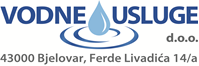 Popis gospodarskih subjekata s kojima je predstavnik naručitelja u sukobu interesa u smislu članka 76. stavak 2. ZJN 2016 ili navod da takvi subjekti ne postoje:Predstavnik naručitelja iz članka 76. stavak 2. ZJN 2016 je u sukobu interesa sa sljedećim gospodarskim subjektom (u svojstvu ponuditelja, člana zajednice ili podugovaratelja):Prokonzalting d.o.o., BjelovarGradnja Dubrava d.o.o., ČazmaSmartie d.o.o., BjelovarNubes d.o.o., BjelovarKomunalac d.o.o., BjelovarUred ovlaštenog inženjera Kiš Domagoj, BjelovarPopis stupa na snagu 15.10.2021. te njegovom objavom prestaje važiti popis od 20.03.2020.